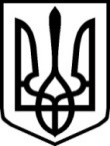 УКРАЇНАУКРАЇНАУКРАЇНАЗВЯГЕЛЬСЬКА РАЙОННА РАДАЗВЯГЕЛЬСЬКА РАЙОННА РАДАЗВЯГЕЛЬСЬКА РАЙОННА РАДАЖИТОМИРСЬКОЇ ОБЛАСТІЖИТОМИРСЬКОЇ ОБЛАСТІЖИТОМИРСЬКОЇ ОБЛАСТІР І Ш Е Н Н ЯР І Ш Е Н Н ЯР І Ш Е Н Н ЯВісімнадцята сесія  	                          VIII cкликанняВісімнадцята сесія  	                          VIII cкликаннявід   27  жовтня  2023  рокуПро внесення змін до рішення районної ради від 10.12.2020 року №5 «Про затвердження персонального складу постійних комісій районної ради»Відповідно до ст.ст.43, 47 Закону України «Про місцеве самоврядуванняв Україні, районна радаВИРІШИЛА:         Внести зміни до рішення районної ради від 10.12.2020 року №5 «Про затвердження персонального складу постійних комісій районної ради»,зокрема: вивести зі складу постійної комісії з питань АПК, регулювання земельних відносин, екології та  використання  природніх ресурсів Михнюка Володимира Володимировича Голова районної ради                                                          Артур ЗАГРИВИЙ